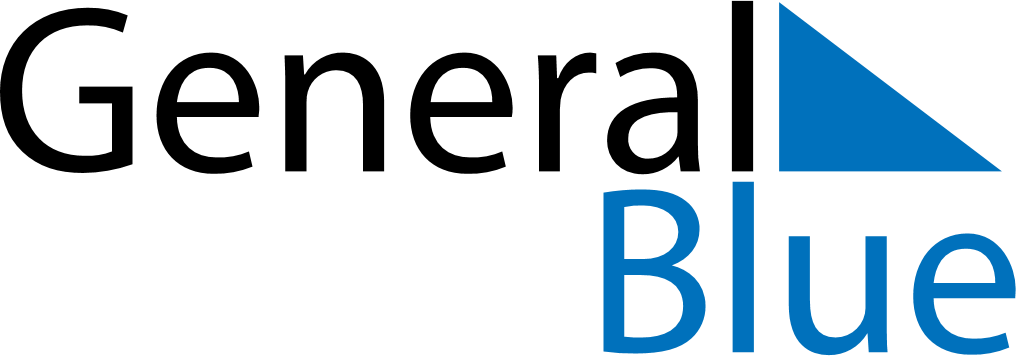 November 2022November 2022November 2022November 2022IcelandIcelandIcelandMondayTuesdayWednesdayThursdayFridaySaturdaySaturdaySunday123455678910111212131415161718191920Icelandic Language Day2122232425262627282930